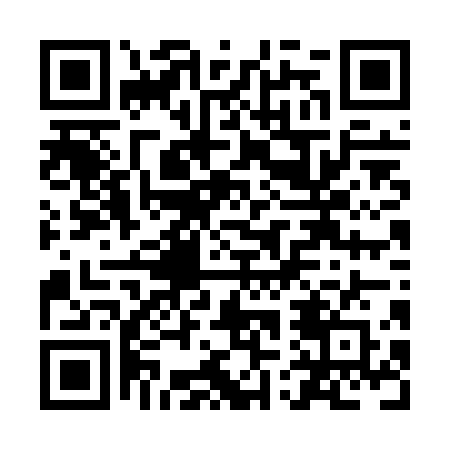 Prayer times for Baxters Corners, Ontario, CanadaWed 1 May 2024 - Fri 31 May 2024High Latitude Method: Angle Based RulePrayer Calculation Method: Islamic Society of North AmericaAsar Calculation Method: HanafiPrayer times provided by https://www.salahtimes.comDateDayFajrSunriseDhuhrAsrMaghribIsha1Wed4:165:511:006:018:109:452Thu4:145:501:006:028:119:473Fri4:125:481:006:028:129:494Sat4:105:471:006:038:149:505Sun4:095:451:006:048:159:526Mon4:075:441:006:048:169:547Tue4:055:431:006:058:179:568Wed4:035:411:006:068:189:579Thu4:015:401:006:078:209:5910Fri3:595:391:006:078:2110:0111Sat3:575:381:006:088:2210:0312Sun3:555:361:006:098:2310:0513Mon3:545:351:006:098:2410:0614Tue3:525:341:006:108:2610:0815Wed3:505:331:006:118:2710:1016Thu3:495:321:006:118:2810:1217Fri3:475:311:006:128:2910:1318Sat3:455:301:006:138:3010:1519Sun3:445:291:006:138:3110:1720Mon3:425:281:006:148:3210:1821Tue3:415:271:006:158:3310:2022Wed3:395:261:006:158:3410:2223Thu3:385:251:006:168:3510:2324Fri3:365:241:006:178:3610:2525Sat3:355:231:006:178:3710:2626Sun3:335:231:006:188:3810:2827Mon3:325:221:006:188:3910:2928Tue3:315:211:016:198:4010:3129Wed3:305:211:016:198:4110:3230Thu3:295:201:016:208:4210:3431Fri3:275:191:016:218:4310:35